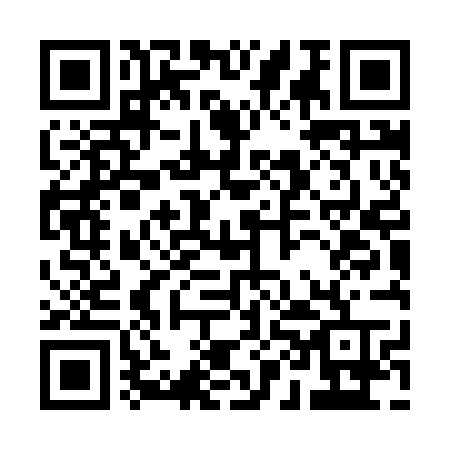 Prayer times for Cape Chin North, Ontario, CanadaMon 1 Apr 2024 - Tue 30 Apr 2024High Latitude Method: Angle Based RulePrayer Calculation Method: Islamic Society of North AmericaAsar Calculation Method: HanafiPrayer times provided by https://www.salahtimes.comDateDayFajrSunriseDhuhrAsrMaghribIsha1Mon5:417:051:295:587:549:182Tue5:397:031:295:597:559:193Wed5:377:011:286:007:569:214Thu5:356:591:286:017:589:225Fri5:336:571:286:027:599:246Sat5:316:561:276:038:009:257Sun5:296:541:276:048:029:278Mon5:276:521:276:058:039:289Tue5:246:501:276:058:049:3010Wed5:226:481:266:068:059:3111Thu5:206:461:266:078:079:3312Fri5:186:451:266:088:089:3513Sat5:166:431:266:098:099:3614Sun5:146:411:256:108:109:3815Mon5:126:391:256:108:129:4016Tue5:106:381:256:118:139:4117Wed5:086:361:256:128:149:4318Thu5:056:341:246:138:159:4519Fri5:036:321:246:148:179:4620Sat5:016:311:246:148:189:4821Sun4:596:291:246:158:199:5022Mon4:576:271:246:168:219:5123Tue4:556:261:236:178:229:5324Wed4:536:241:236:188:239:5525Thu4:516:231:236:188:249:5626Fri4:496:211:236:198:269:5827Sat4:476:191:236:208:2710:0028Sun4:456:181:236:218:2810:0229Mon4:436:161:236:218:2910:0330Tue4:416:151:226:228:3110:05